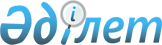 Кербұлақ аудандық мәслихатының "Кербұлақ ауданында тұрғын үй көмегін көрсетудің мөлшері мен тәртібін айқындау туралы" 2022 жылғы 13 мамырдағы № 21-120 шешімінің күші жойылды деп тану туралыЖетісу облысы Кербұлақ аудандық мәслихатының 2024 жылғы 19 ақпандағы № 12-98 шешімі. Жетісу облысы Әділет департаментінде 2024 жылы 22 ақпанда № 155-19 болып тіркелді
      "Қазақстан Республикасындағы жергілікті мемлекеттік басқару және өзін-өзі басқару туралы" Қазақстан Республикасы Заңының 7-бабына, "Құқықтық актілер туралы" Қазақстан Республикасы Заңының 27-бабына сәйкес, Кербұлақ аудандық мәслихаты ШЕШІМ ҚАБЫЛДАДЫ:
      1. Кербұлақ аудандық мәслихатының "Кербұлақ ауданында тұрғын үй көмегін көрсетудің мөлшері мен тәртібін айқындау туралы" 2022 жылғы 13 мамырдағы № 21-120 (Нормативтік құқықтық актілерді мемлекеттік тіркеу тізілімінде № 28072 болып тіркелген) шешімінің күші жойылды деп танылсын.
      2. Осы шешім оның алғашқы ресми жарияланған күнінен кейін күнтізбелік он күн өткен соң қолданысқа енгізіледі.
					© 2012. Қазақстан Республикасы Әділет министрлігінің «Қазақстан Республикасының Заңнама және құқықтық ақпарат институты» ШЖҚ РМК
				
      Кербұлақ аудандық мәслихатының төрағасы

К. Бекиев
